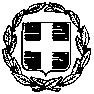 ΘΕΜΑ: ΕΠΑΝΑΠΡΟΚΗΡΥΞΗ ΕΚΔΗΛΩΣΗΣ ΕΝΔΙΑΦΕΡΟΝΤΟΣ ΓΙΑ ΤΗΝ ΟΡΓΑΝΩΣΗ 4 ΗΜΕΡΗΣ ΕΚΠΑΙΔΕΥΤΙΚΗΣ  ΕΚΔΡΟΜΗΣ ΣΤΑ  ΙΩΑΝΝΙΝΑ – ΘΕΣΑΛΟΝΙΚΗ Ο Διευθυντής του 3ου Γενικού Λυκείου Ηρακλείου επαναπροκηρύσσει την εκδήλωση ενδιαφέροντος για  τα τουριστικά γραφεία της πόλης και της ευρύτερης περιοχής του Ν. Ηρακλείου για τη διοργάνωση τετραήμερης εκπαιδευτικής εκδρομής  35 (τριανταπέντε) μαθητών της Α΄ Λυκείου  και Β΄ Λυκείου και τεσσάρων (4) συνοδών καθηγητών με προορισμό  Ιωάννινα και  Θεσσαλονίκη. Η εκδρομή θα πραγματοποιηθεί από την Τετάρτη 18/3/2020 έως Δευτέρα  23/3/2020 και ενδεικτικά το πρόγραμμα θα έχει ως εξής:Τετάρτη  18/3/2020 7:30 Συνάντηση στο λιμάνι. Επιβίβαση στο πλοίο.Πέμπτη   19/3/202012:00  Άφιξη στο ποτάμι Αχέροντα, εναλλακτικές δραστηριότητες ( rafting , ιππασία, τοξοβολία) και φαγητό18:00  Άφιξη στο ξενοδοχείο στα Ιωάννινα και βραδινή περιήγηση στην πόληΠαρασκευή  20/3/20209:00    Αναχώρηση για τη Μονή Παναγίας  Μολυβδοσκέπαστης – πεζοπορία στις όχθες του ποταμού Βοϊδομάτη14:00  Αναχώρηση για το νησί του Αλά πασά . Περιήγηση, φαγητό. Άφιξη στο ξενοδοχείο21:00  Βραδινή έξοδος για φαγητό και διασκέδασηΣάββατο 21/3/20209:00   Αναχώρηση για το Μουσείο της Βεργίνας, ξενάγηση στο μουσείο17:00  Άφιξη στην Θεσσαλονίκη και περιήγηση στην πόλη 21:00  Βραδινή έξοδος για φαγητό και διασκέδασηΚυριακή 22/3/202011:00   Αναχώρηση από το ξενοδοχείο για Πειραιά με ενδιάμεσες στάσεις για φαγητό 18:00   Άφιξη στο λιμάνι του Πειραιά. Επιβίβαση στο πλοίο. Δευτέρα  23/3/2020 07:00   Άφιξη στο λιμάνι του Ηρακλείου.Η προσφορά θα πρέπει να εξασφαλίζει τα παρακάτω:Ακτοπλοϊκή μετάβαση στον Πειραιά και επιστροφή στο Ηράκλειο (MINOAN LINES)  με τετράκλινες  καμπίνες για μαθητές και μονόκλινες  για τους συνοδούς καθηγητές στο πλοίο.Να υπάρχει ανοχή κάποιου ποσοστού αυξομείωσης στον αριθμό των μαθητών.Διαμονή σε ξενοδοχείο στα Ιωάννινα και Θεσσαλονίκη , κατά προτίμηση Α΄ ή Β΄ κατηγορίας. Δωμάτια δίκλινα ή τρίκλινα (χωρίς προσθήκη μεταλλικών κλινών ή ράντσων) για τους μαθητές και μονόκλινα για τους συνοδούς καθηγητές σε άριστη κατάσταση, κλιματιζόμενα, με πρωινό. Τα δωμάτια των μαθητών να είναι συνεχόμενα (να μην παρεμβάλλονται άλλοι πελάτες) & στον ίδιο χώρο να βρίσκονται & τα δωμάτια των καθηγητών.Συνοδός ιατρός, προκειμένου να διασφαλίζεται η άμεση ιατρική βοήθεια σε περίπτωση ασθένειας, σε όλη τη διάρκεια της εκδρομής.Μεταφορικό μέσο : Τουριστικά λεωφορεία υπερυψωμένα (όχι διώροφα), με κλιματισμό, τα οποία θα είναι συνεχώς στη διάθεση των μαθητών για τις μετακινήσεις τους. Τα λεωφορεία θα πρέπει να διαθέτουν όλες τις προβλεπόμενες από την κείμενη νομοθεσία προδιαγραφές (να έχουν ελεγχθεί από το ΚΤΕΟ, να είναι εφοδιασμένα με τα απαιτούμενα έγγραφα καταλληλότητας οχήματος, την επαγγελματική άδεια οδήγησης, ελαστικά σε καλή κατάσταση, πλήρως κλιματιζόμενα κλπ.), καθώς και να πληρούν όλες τις προϋποθέσεις ασφάλειας για τη μετακίνηση μαθητών (ζώνες ασφάλειας, έμπειροι οδηγοί κλπ.).Στην προσφορά θα αναγράφεται το όνομα του οδηγού και ο αριθμός κυκλοφορίας του οχήματος. Υποχρεωτική Ασφάλιση Ευθύνης Διοργανωτή, όπως ορίζει η κείμενη νομοθεσία, καθώς και πρόσθετη προαιρετική ασφάλιση για περίπτωση ατυχήματος ή ασθένειας μαθητή ή συνοδού καθηγητή και μεταφορά του αεροπορικώς, εάν παραστεί ανάγκη.Αποδοχή από μέρους του πρακτορείου ποινικής ρήτρας, σε περίπτωση αθέτησης των όρων του συμβολαίου (εγγυητική επιστολή), με ποσό που θα καθοριστεί από το Σχολείο.Αντιμετώπιση περίπτωσης μη πραγματοποίησης της εκδρομής, λόγω ανωτέρας βίας (καιρικές συνθήκες, κλπ).Άδεια λειτουργίας του τουριστικού πρακτορείου (ειδικό σήμα λειτουργίας του Ε.Ο.Τ).Στην εκδρομή πρέπει να υπάρχει συνοδός από το γραφείο καθόλη την διάρκειά της. Κράτηση ακτοπλοϊκών εισιτηρίων και ξενοδοχείων (Fax που να την επιβεβαιώνει).Για τις παραπάνω υπηρεσίες ζητείται η τελική συνολική τιμή με ΦΠΑ της εκδρομής αλλά και η επιβάρυνση ανά μαθητή χωριστά. Με την προσφορά θα κατατεθεί από το ταξιδιωτικό γραφείο απαραιτήτως και υπεύθυνη δήλωση ότι διαθέτει το ειδικό σήμα λειτουργίας τουριστικού γραφείου, το οποίο πρέπει να βρίσκεται σε ισχύ. Επιπλέον, στο φάκελο της προσφοράς θα υπάρχει απαραιτήτως CD με την προσφορά σε ηλεκτρονική μορφή (doc ή pdf) ώστε να είναι εύκολη η ανάρτησή της στο διαδίκτυο.  Τα ενδιαφερόμενα πρακτορεία καλούνται να υποβάλουν στη Διεύθυνση του Σχολείου σφραγισμένες προσφορές, το αργότερο μέχρι την Δευτέρα  17/2/2019  και ώρα 12:00, που θα περιγράφουν αναλυτικά τις προσφερόμενες υπηρεσίες και τις επιπλέον ενδεχόμενες βελτιωτικές προτάσεις και θα είναι σύμφωνες με την Υ.Α 129287/Γ2/2011 (Β΄2769)  και τη σχετική νομοθεσία. Η αποσφράγιση των προσφορών θα γίνει από την αρμόδια Επιτροπή την Δευτέρα  17/2/2019  και ώρα 12.30 στο Γραφείο του Διευθυντή του 3ου Γενικού Λυκείου Ηρακλείου.Ο ΔΙΕΥΘΥΝΤΗΣΑλεξάκης ΜανόληςΕΛΛΗΝΙΚΗ  ΔΗΜΟΚΡΑΤΙΑΥΠΟΥΡΓΕΙΟ ΠΑΙΔΕΙΑΣ ΚΑΙ ΘΡΗΣΚΕΥΜΑΤΩΝΠΕΡΙΦΕΡΕΙΑΚΗ  Δ/ΝΣΗ Π/ΘΜΙΑΣ & Δ/ΘΜΙΑΣ ΕΚΠ/ΣΗΣ ΚΡΗΤΗΣΔ/ΝΣΗ  Δ/ΘΜΙΑΣ  ΕΚΠ/ΣΗΣ  ΗΡΑΚΛΕΙΟΥ3Ο ΓΕΝΙΚΟ ΛΥΚΕΙΟ ΗΡΑΚΛΕΙΟΥΤαχ. Δ/νση : Δημοκρατίας 12, 71306 ΗράκλειοΤηλέφωνο: 2810-282911 και 2810-332855ΦΑΞ: 2810-289451email: mail@3lyk-irakl.ira.sch.gr Πληροφορίες: Αλεξάκης Μανόλης                   Ηράκλειο 11-2-2020                   Αρ. Πρωτ : 61                             ΠΡΟΣ:                              τη Διεύθυνση             Δ/θμιας Εκπαίδευσης Ηρακλείου 